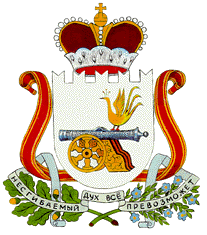 СОВЕТ ДЕПУТАТОВНОВОМИХАЙЛОВСКОГО СЕЛЬСКОГО ПОСЕЛЕНИЯМОНАСТЫРЩИНСКОГО РАЙОНАСМОЛЕНСКОЙ ОБЛАСТИРЕШЕНИЕот  17.02.2014г.                  № 4Об утверждении соглашениямежду АдминистрациейНовомихайловского сельскогопоселения и Администрациеймуниципального образования«Монастырщинский район»Смоленской области о передачеполномочий             В  соответствии с ч.4 ст.15  Федерального закона Российской Федерации от 06.10.2003года № 131–ФЗ « Об общих принципах организации местного самоуправления в Российской Федерации», ст.7 Устава Новомихайловского сельского поселения Монастырщинского района Смоленской области .Совет депутатов Новомихайловского сельского поселения  Монастырщинского района Смоленской области    РЕШИЛ:      1.Утвердить соглашение между Администрацией Новомихайловского сельскогопоселения и Администрацией муниципального образования «Монастырщинский район» Смоленской области о передаче полномочий.   2. Настоящее решение вступает в силу после его подписания.   3.Контроль за выполнением настоящего решения оставляю за собой.Глава муниципального образования Новомихайловского сельского поселения                        Монастырщинского районаСмоленской области                                                              С.В.ИвановУТВЕРЖДЕНО                                                                                         Решением Совета депутатов                                                                                                     Новомихайловскогосельского поселенияМонастырщинского районаСмоленской области                                                                                             от  «13» марта  2014г. № 13     СОГЛАШЕНИЕо передаче полномочийпо осуществлению муниципального жилищного контроля"13"     марта   2014 г.                                                                п.Монастырщина          Администрация Новомихайловского сельского поселения Монастырщинского района Смоленской области, именуемая в дальнейшем Администрация поселения, в лице Главы муниципального образования Новомихайловского сельского поселения Монастырщинского района Смоленской области Иванова Сергея Викторовича, действующей на основании Устава Новомихайловского сельского поселения  Монастырщинского района Смоленской области, с одной стороны, и Администрация муниципального образования  «Монастырщинский район» Смоленской области, именуемая в дальнейшем Администрация района, в лице Главы Администрации муниципального образования  «Монастырщинский район» Смоленской области Титова Виктора Борисовича,  действующего на основании Устава муниципального образования «Монастырщинский район» Смоленской области, с другой стороны вместе именуемые - Стороны, руководствуясь Федеральным законом от 6 октября 2003 года №131-ФЗ "Об общих принципах организации местного самоуправления в Российской Федерации", Уставом Новомихайловского сельского поселения, Уставом муниципального образования «Монастырщинский район» Смоленской области, решениями Совета депутатов Новомихайловского сельского поселения  от 17.02.2014г. N 4 "О передаче  полномочий по  осуществлению  муниципального жилищного контроля» , решением Монастырщинского районного Совета депутатов от 13.03.2014 г.  N13  «Об утверждении проекта соглашения между Администрациями городского и сельских поселений Монастырщинского района и Администрацией муниципального образования «Монастырщинский район» Смоленской области о передаче полномочий по  осуществлению муниципального жилищного контроля, в целях эффективной организации и исполнения полномочий Администрации поселения по осуществлению муниципального жилищного контроля заключили настоящее Соглашение  (далее - Соглашение) о нижеследующем:1. Общие положения1.1.Администрация поселения передает, а Администрация муниципального района принимает и осуществляет полномочия по осуществлению муниципального жилищного контроля.1.2. Для осуществления   переданных полномочий Администрация  поселения из своего бюджета предоставляет бюджету муниципального образования «Монастырщинский район» Смоленской области межбюджетные трансферты в соответствии с Бюджетным кодексом Российской Федерации.2. Права и обязанности Сторон2.1. Администрация муниципального района в целях осуществления переданных полномочий имеет право: 2.1.1. На финансовое обеспечение переданных полномочий.2.1.2.На получение информации от Администрации поселения по вопросу осуществления переданных полномочий.2.2. Администрация муниципального района обязана осуществлять переданные  ей полномочия своевременно и в полном объеме в соответствии с законодательством Российской Федерации.2.3.Администрация поселения имеет право:2.3.1.Запрашивать и получать от Администрации муниципального района необходимую информацию, связанную с осуществлением переданных ей полномочий.2.3.2. Проводить в установленном порядке проверки деятельности Администрации муниципального района по осуществлению переданных ей полномочий.2.3.3.Выдавать письменные предписания по устранению выявленных нарушений законодательства по вопросам осуществления переданных полномочий.2.3.4. Требовать от Администрации муниципального района своевременного и полного осуществления переданных полномочий.2.4. Администрация поселения обязана:2.4.1. Осуществлять контроль за исполнением переданных Администрации муниципального района полномочий.2.4.2. Своевременно перечислять межбюджетные трансферты в бюджет муниципального образования «Монастырщинский район» Смоленской области на осуществление переданных полномочий.3. Размер межбюджетных трансфертов и порядок расчета их ежегодного объема3.1. Общий размер межбюджетных трансфертов, предоставляемых из бюджета Новомихайловского сельского поселения Монастырщинского района Смоленской области в бюджет муниципального образования  «Монастырщинский район» Смоленской области на осуществление полномочий, указанных в пункте 1.1 раздела 1 настоящего Соглашения, определяется решением Совета депутатов  Новомихайловского сельского поселения Монастырщинского района Смоленской области о бюджете Новомихайловского сельского поселения Монастырщинского района Смоленской области на соответствующий финансовый год.3.2. Расчет ежегодного объема межбюджетных трансфертов, необходимого для исполнения условий Соглашения, является неотъемлемой частью настоящего Соглашения.4. Ответственность Сторон4.1.Контроль за исполнением Администрацией муниципального района передаваемых полномочий и за целевым использованием ею финансовых средств,передаваемых в целях осуществления указанных полномочий, осуществляет Совет депутатов Новомихайловского сельского поселения Монастырщинского района  Смоленской области и Глава муниципального образования Новомихайловского сельского поселения Монастырщинского района Смоленской области.  4.2. В случае установления факта нарушения Администрацией муниципального района взятых на себя обязательств, в рамках Соглашения, органы местного самоуправления, указанные в пункте 4.1 раздела 4 настоящего Соглашения создают комиссию, которая составляет соответствующий акт, подтверждающий факт нарушения.Установление факта ненадлежащего осуществления (или неосуществления) администрацией муниципального района переданных ей полномочий является основанием для одностороннего расторжения Соглашения. Расторжение Соглашения влечет за собой возврат перечисленных денежных средств, за вычетом фактических расходов, подтвержденных документально.4.3. В случае неисполнения Администрацией поселения обязательств по финансированию осуществления Администрацией муниципального района переданных ей полномочий, Администрация муниципального района вправе требовать расторжения настоящего Соглашения, а также возмещения понесенных убытков.5. Срок действия СоглашенияАдминистрация района наделяется полномочиями, указанными в пункте 1.1 раздела 1 настоящего Соглашения, с " 01" марта 2014 г. по " 31" декабря 2016 г.6. Основания прекращения действия настоящего Соглашения6.1. Соглашение прекращает действие по истечении срока, предусмотренного в разделе 5 настоящего Соглашения.6.2. Со стороны Администрации поселения Соглашение может быть досрочно расторгнуто в случае:6.2.1. Невозможности обеспечения полномочий, указанных в пункте 1.1. раздела 1 настоящего Соглашения, необходимыми для их исполнения материальными и финансовыми ресурсами.6.2.2. Неоднократного (более двух раз) неисполнения Администрацией района полномочий, указанных в пункте 1.1 раздела 1  настоящего Соглашения6.2.3. Ненадлежащего исполнения Администрацией района полномочий, указанных в пункте 1.1 раздела 1 настоящего Соглашения.6.3. Со стороны Администрации района Соглашение может быть досрочно расторгнуто в случае необеспечения полномочий, указанных в пункте 1.1 раздела 1 настоящего Соглашения, необходимыми для их исполнения материальными и финансовыми ресурсами.7. Порядок расторжения Соглашения7.1. В случаях, предусмотренных пунктом 6.2 раздела 6 настоящего Соглашения, Соглашение может быть расторгнуто Администрацией поселения в одностороннем порядке.7.2. Уведомление о намерении расторгнуть Соглашение в одностороннем порядке направляется в Администрацию района в письменном виде не менее чем за 30 дней до предполагаемой даты расторжения Соглашения.7.3. Администрация района может отказаться от переданных полномочий, о чем она должна в письменном виде уведомить Администрацию поселения не менее чем за 30 дней до предполагаемой даты расторжения Соглашения.7.4. С момента расторжения настоящего Соглашения Администрация поселения прекращает финансирование исполнения полномочий Администрацией района.7.5. Средства, использованные Администрацией района нецелевым образом, подлежат возврату в бюджет Новомихайловского сельского поселения Монастырщинского района Смоленской области.8. Заключительные положения8.1. Настоящее Соглашение составлено в двух экземплярах имеющих одинаковую юридическую силу, по одному экземпляру для каждой из Сторон. 8.2. Внесение изменений и дополнений в Соглашение осуществляется по взаимному согласию Сторон и оформляется в письменном виде Дополнительным соглашением, которое является неотъемлемой частью настоящего СоглашенияСтатья 9. Реквизиты и подписи сторон:Администрация  Новомихайловского сельского поселения  Монастырщинского  района Смоленской областиАдрес: 216151 д. Михайловка , Новомихайловского сельского поселения, Монастырщинского района  Смоленская область,ИНН 6710004297; КПП 671001001; БИК 046614001 л.с. 03926100280ГРКЦ ГУ Банка России по Смоленской обл. г. Смоленск;  р\с 402048103000001809001Глава  муниципального образования Новомихайловского сельского поселения Монастырщинский  район Смоленской области_______________   С.В. ИвановАдминистрация муниципального образования «Монастырщинский район» Смоленской области  Адрес: 216130 п. Монастырщина ул.1-ая Краснинская д.14ИНН: 6710001169  КПП 671001001УФК по Смоленской области (Монастырщинское Финансовое управление л.с. 02903110039)Р/с 40204810200000140001Банк: ГРКЦ ГУ Банка России по Смоленской области г. СмоленскБИК: 046614001код дохода 90220202999050000151Глава  Администрации  муниципального  образования «Монастырщинский  район» Смоленской области_______________  В.Б. Титов